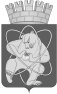 Городской округ«Закрытое административно – территориальное образование  Железногорск Красноярского края»АДМИНИСТРАЦИЯ ЗАТО г. ЖЕЛЕЗНОГОРСКПОСТАНОВЛЕНИЕ22.09.2022                                                                                                                    	                        № 1922г. ЖелезногорскО предоставлении субсидии на иные цели МБОУ «Школа №90», МБОУ «Школа №101», МАОУ «Лицей №102»В соответствии с Федеральным законом от 06.10.2003 № 131-ФЗ «Об общих принципах организации местного самоуправления в Российской Федерации», постановлением Администрации ЗАТО г. Железногорск от 04.02.2021 № 259 «Об утверждении Порядка определения объема и условия предоставления муниципальным бюджетным и автономным образовательным учреждениям субсидий на иные цели из бюджета ЗАТО Железногорск», руководствуясь Уставом ЗАТО Железногорск, принимая во внимание письмо МКУ «Управление образования» от 08.09.2022 № 2144,ПОСТАНОВЛЯЮ:1. Предоставить субсидию МБОУ «Школа №90», МБОУ «Школа №101», МАОУ «Лицей №102», на проведение мероприятий по обеспечению антитеррористической защищенности объектов образования в размере 855 495, 07 рублей (восемьсот пятьдесят пять тысяч четыреста девяносто пять) рублей 07 копеек согласно приложению к настоящему постановлению.	2.  Отделу общественных связей Администрации ЗАТО г. Железногорск (И.С. Архипова) разместить настоящее постановление на официальном сайте городского округа закрытое административно-территориальное образование Железногорск Красноярского края в информационно-телекоммуникационной сети «Интернет».3. Контроль над исполнением настоящего постановления возложить на заместителя Главы ЗАТО г. Железногорск по социальным вопросам Е.А. Карташова.4. Настоящее постановление вступает в силу с момента его подписания.Глава ЗАТО г. Железногорск      			  	                	И.Г. КуксинПриложениек постановлению Администрации ЗАТО г.Железногорскот 22.09.2022 № 1922Размеры субсидий на проведение мероприятий по обеспечению антитеррористической защищенности объектов образования:№ п/пНаименование учрежденияСумма субсидии, руб.1МБОУ «Школа № 90»265 777,972МБОУ «Школа № 101»309 301,333МАОУ «Лицей №102»280 415,77Итого:855 495,07